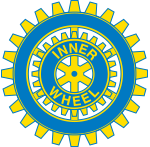 Mall för artiklar till Inner Wheel Nytt2020-09.17Spara detta som ett Worddokument och bifoga i en epost till Christina Stoppenbach  christina@stoppenbach.seFoton, högupplösta, skickas separata (ej inklistrade i dokumentet) i samma mail.AvsändareNamn                                                  EmailTextförfattareNamnNamnFotografNamnNamnBildtextKlubbens namn……………………………………………………………………………………….IWC……………………………………………………………………………………….IWCTextCa 1 000 nedslag